The Inspector’s Entrance Inspector’s sense of timing is important throughout the play. His arrival interrupts Birling’s speech on how a man “has to mind his own business and look after himself and his own – and – “. (p168)Why is this significant? What effect does this have on the audience? How do these stage directions create a sense of difference/conflict/separation between the Inspector and the Birlings? What is the Inspector there for?  How was this contrast/arrival shown in the stage and film versions of the play? [See note sheet.]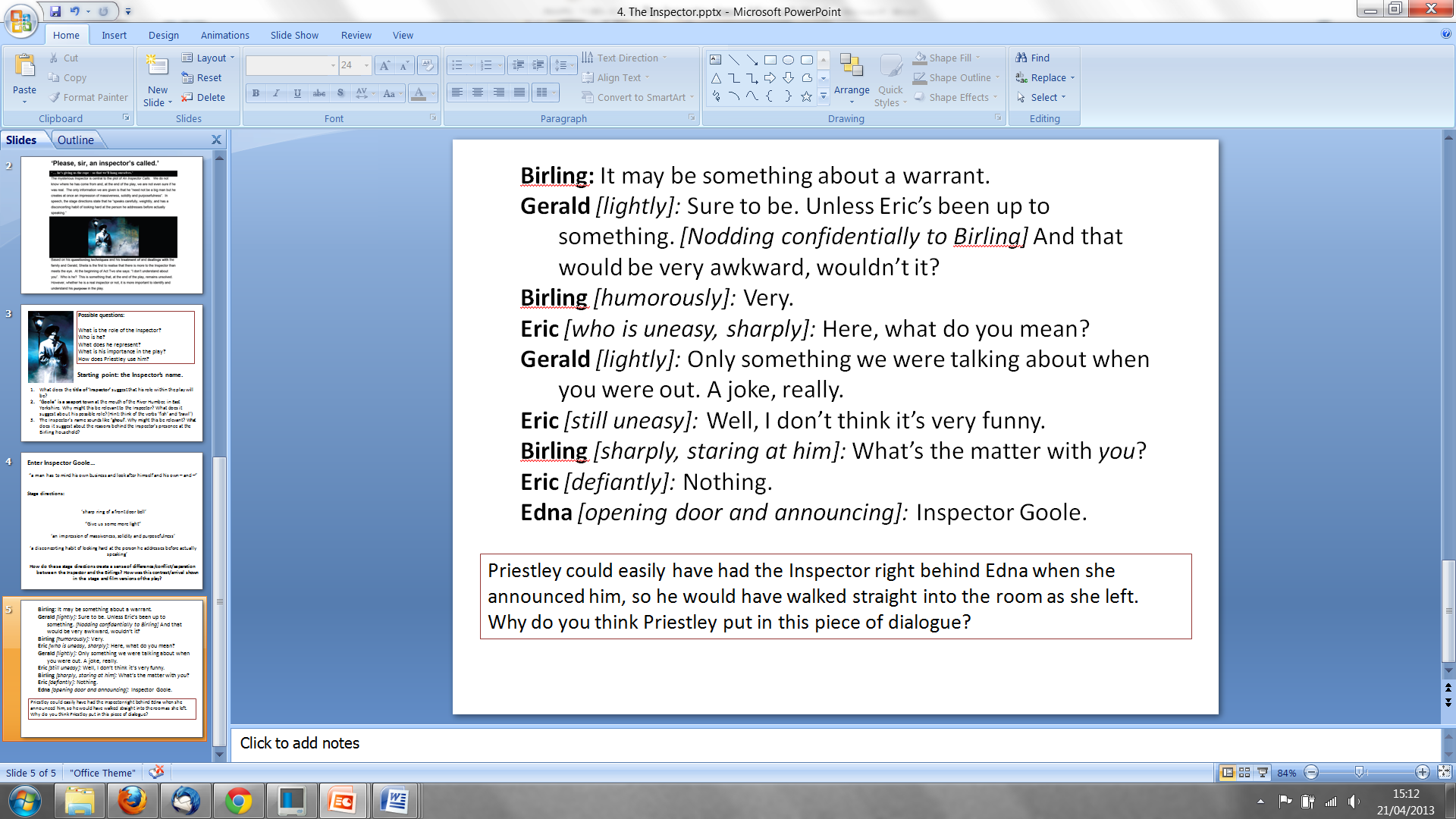  How and why does Mr Birling try to intimidate the Inspector? How does the Inspector respond?Consider social class- an Inspector would normally be expected to defer to a man of Birling’s social status.List some of the ways in which Birling tries to assert his own importance and to belittle the Inspector.How does the Inspector respond? In what tone/manner does he speak to the family? In what way does he present the details of Eva’s death?